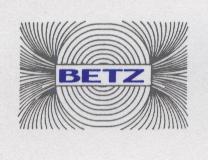 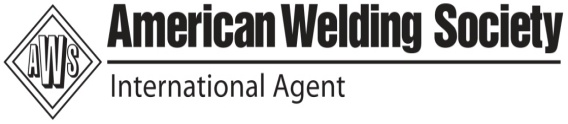 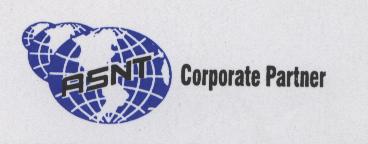 Eddy Current Testing – 10 DaysHow to prepare WPS,PQR & WPQ – 3 DaysSeminar on Industrial Application of Guided Waves,PAUT,TOFD Metal Properties, Destructive Testing & Non Destructive TestingWelding Process, Weld Geometry, Symbols and Weld DiscontinuityMaterials and Metallurgy for EngineersFailure Analysis of Industrial ComponentsIntroduction of Metal Casting & Discontinuity Removal Process & NDTBETZ EDUCATIONAL & RESEARCH DIVISION21- Dharakeshwari 1st Street , Sembakkam, Tambaram(Tambaram to Velacherry main road )Chennai – 600 073 , Phone # 044-22780291/Mobile # 9551665682/83
E-mail : info@ welding-certification.com /  seminar@welding-certification.com   
Web : www.betzinternational.com/www.welding-certification.com